Le 22 Juin 2023Note d’information relative aux écouvillons destinés aux analyses de biologie moléculaire hors Covid / grippe/ VrsAfin de faciliter notre mode opératoire et d’uniformiser les modalités de conservation des prélèvements de Biologie moléculaire infectieuse, nous vous remercions d’utiliser les écouvillons eSwab  (écouvillons avec milieu de transport dédié) pour les prélèvements réalisés sur écouvillon.Il convient de placer l’écouvillon dans le milieu en cassant l’écouvillon au point de rupture.Deux épaisseurs d’écouvillons sont disponibles : Ecouvillon fin dans Milieu Eswab  (liquid amies préservation médium)  BOUCHON BLEU.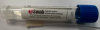 Il est requis  pour les prélèvements nasopharyngés ex : Coqueluche , Mycoplasma pneumoniae et utile pour les prélèvements d’accès difficiles (ex urétral conjonctival) Ecouvillon standard Milieu Eswab (liquid amies préservation médium) BOUCHON ROSE pour tout autre prélèvement.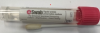 Rappel : Concernant la recherche de COVID/grippe/VRS par PCR au laboratoire, le milieu requis reste inchangé : kit fourni avec milieu « Cytoswab »  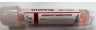 Le manuel de prélèvement a fait l’objet d’une mise à jourBien cordialement							Dr Sylvie Dubourdieu